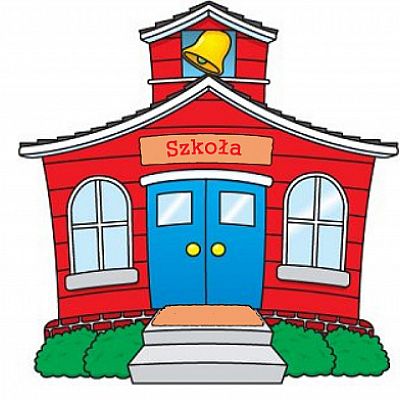 Szanowni Rodzice, Kochani Uczniowie.Pierwszy dzwonek szkolny i rozpoczęcie nowego roku nauki to zawsze czas wielu zmian i nowości. U progu nowego roku szkolnego                            2020/ 2021 chcę zapewnić, że robimy wszystko, aby powrót do szkoły po tak długiej przerwie okazał się spokojny i bezpieczny. W związku                   z wyjątkową sytuacją wdrożyliśmy szereg obostrzeń w celu zagwarantowania bezpieczeństwa oraz realizacji wytycznych MEN, MZ i GIS. Proszę zapoznać się z procedurami oraz innymi informacjami zamieszczonymi na stronie szkolnej (zakładka DLA RODZICA ORGANIZACJA PRACY SZKOŁY W CZASIE EPIDEMII ). Zmieniliśmy godziny pracy szkoły aby zmodyfikować grafik pracy pracowników obsługi w celu zagwarantowania stałego monitorowania czystości placówki podczas pobytu dzieci w szkole. Zmieniliśmy zasady pracy nauczycieli i pracowników pedagogicznych oraz zmodyfikowaliśmy plan lekcji, aby w miarę możliwości uczniowie nie musieli zmieniać w ciągu dnia sal lekcyjnych.Jesteśmy przygotowani pod kątem higieny  i bieżącej dezynfekcji. Apeluję do Państwa oraz wszystkich uczniów o przestrzeganie procedur  i odpowiedzialne podejście do wprowadzonych zasad. Tylko wówczas jest szansa na pracę w trybie stacjonarnym, za którą wszyscy tęskniliśmy.Poniżej kilka najważniejszych informacji:1. Wszystkich nas bezwzględnie obowiązują wytyczne MEN, MZ i GIS w zakresie zachowania środków bezpieczeństwa, higieny i dystansu społecznego.2. Pobyt w szkole osób trzecich ograniczamy do niezbędnego minimum; osoby przyprowadzające/odbierające uczniów pozostają w miejscach do tego wyznaczonych.3. Plan lekcji został zmodyfikowany, aby w miarę możliwości uczniowie nie musieli zmieniać w ciągu dnia sali, w której prowadzone są zajęcia. Większość przerw uczniowie będą spędzać w salach lekcyjnych.4. Dopóki warunki atmosferyczne będą sprzyjające, długie przerwy uczniowie spędzać będą na boisku szkolnym. 5. Uczniowie klas edukacji wczesnoszkolnej na przerwy wychodzić będą rotacyjnie w godzinach ustalanych indywidualnie przez wychowawców w zależności od potrzeb.6. Stołówka szkolna będzie funkcjonować od 7 września. Szczegóły znajdziecie Państwo na stronie szkoły (zakładka STOŁÓWKA).7. Proszę o ograniczanie pobytu dzieci w świetlicy szkolnej.8. Inauguracja roku szkolnego rozpocznie się w holu, bez części artystycznej, po której uczniowie spotkają się z wychowawcą. Szczegóły znajdziecie Państwo na stronie szkoły. 9. W trosce o zachowanie wymogów bezpieczeństwa zalecamy uczniom noszenie maseczek w przestrzeni wspólnej szkoły (szczególnie podczas przerw międzylekcyjnych).9.  Rezygnujemy (do odwołania) z wycieczek szkolnych i uroczystości gromadzących całą społeczność.10. Do końca września zawieszony jest (decyzją organu prowadzącego) wynajem sal w bloku sportowym. 11. W sytuacji konieczności powrotu do pracy na odległość nauczyciele wykorzystywać będą aplikację Microsoft Teams.16. W razie pojawienia się nowych wytycznych otrzymają Państwo natychmiast informację za pośrednictwem dziennika elektronicznego.Kochani Uczniowie- w nowym roku szkolnym życzę Wam realizacji marzeń, nawiązywania i pogłębiania przyjaźni oraz wielu szkolnych sukcesów.Szanowni Państwo - proszę o przeprowadzenie rozmów ze swoimi dziećmi w celu odpowiedniego przygotowania do pracy w innej niż zwykle rzeczywistości szkolnej. Wszystkim nam życzę szczęśliwego nowego roku szkolnego.Dorota ŚwierczyńskaDyrektor SP 3